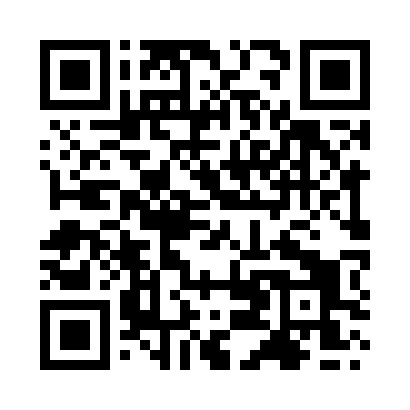 Ramadan times for Edmonton, Greater London, UKMon 11 Mar 2024 - Wed 10 Apr 2024High Latitude Method: Angle Based RulePrayer Calculation Method: Islamic Society of North AmericaAsar Calculation Method: HanafiPrayer times provided by https://www.salahtimes.comDateDayFajrSuhurSunriseDhuhrAsrIftarMaghribIsha11Mon4:514:516:2312:104:035:595:597:3112Tue4:484:486:2012:104:056:006:007:3213Wed4:464:466:1812:104:066:026:027:3414Thu4:444:446:1612:094:076:046:047:3615Fri4:414:416:1312:094:096:066:067:3816Sat4:394:396:1112:094:106:076:077:4017Sun4:364:366:0912:084:126:096:097:4218Mon4:344:346:0712:084:136:116:117:4419Tue4:314:316:0412:084:146:126:127:4520Wed4:294:296:0212:084:166:146:147:4721Thu4:264:266:0012:074:176:166:167:4922Fri4:244:245:5712:074:186:186:187:5123Sat4:214:215:5512:074:206:196:197:5324Sun4:194:195:5312:064:216:216:217:5525Mon4:164:165:5112:064:226:236:237:5726Tue4:144:145:4812:064:246:246:247:5927Wed4:114:115:4612:054:256:266:268:0128Thu4:094:095:4412:054:266:286:288:0329Fri4:064:065:4112:054:276:296:298:0530Sat4:034:035:3912:054:296:316:318:0731Sun5:015:016:371:045:307:337:339:091Mon4:584:586:351:045:317:347:349:112Tue4:554:556:321:045:327:367:369:133Wed4:534:536:301:035:347:387:389:154Thu4:504:506:281:035:357:397:399:175Fri4:474:476:261:035:367:417:419:206Sat4:454:456:231:035:377:437:439:227Sun4:424:426:211:025:387:447:449:248Mon4:394:396:191:025:407:467:469:269Tue4:364:366:171:025:417:487:489:2810Wed4:344:346:141:015:427:497:499:31